Kegeltjes slechtvalkOp onderstaande afbeeldingen zien jullie waar de kegeltjes zich bevinden in de slechtvalk. 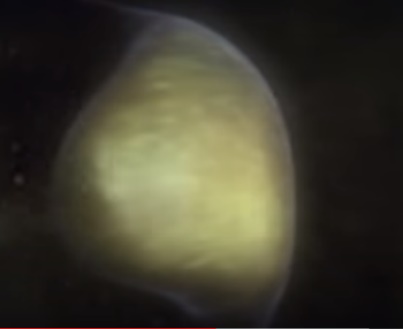 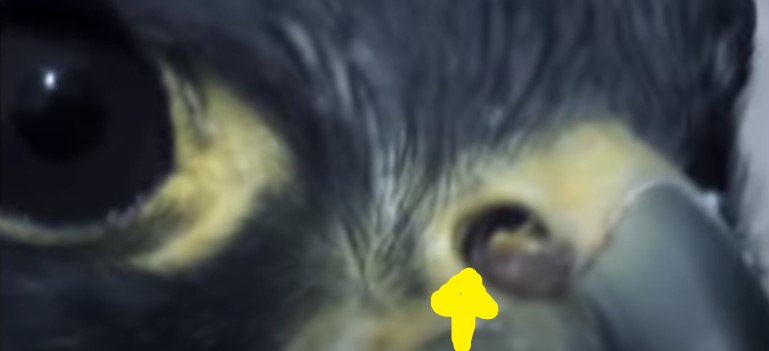 